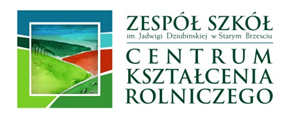 Zestaw podręczników obowiązujących w roku szkolnym 2022/2024Klasa: III  Technikumzawód:  technik żywienia i usług gastronomicznychLp.Przedmiot nauczaniaTytuł podręcznikaAutorWydawnictwo 
i rok wydaniaReligiaSzczęśliwi, którzy żyją nadziejąKs. Dr K. Mielnicki, E. KondrakJednośćJ. polskiPonad słowami klasa 2 cz. 1 i 2Podręcznik do kształcenia literackiego 
i kulturowego, zakres podstawowy i rozszerzony dla absolwentów szkół podstawowychAnna Równy, 
Małgorzata Chmiel 
i inni Nowa EraJ. niemieckiTrends 3Podręcznik do języka niemieckiego dla liceów 
i technikówAnna Życka, Ewa Kościelniak- Walewska, Andy Christian KörberNowa EraJ. angielskiMatura Prime time poziom Pre-Intermediate Matura V. Evans J. DooleyExpres PublishingHistoriaPoznać przeszłość 3 Zakres podstawowyAnna Łaszkiewicz, 
Jarosław KłaczkowNowa EraPodstawy przedsiębiorczościKrok w przedsiębiorczość 
(kontynuacja podręcznika z kl. II)Zbigniew Makieła, 
Tomasz RachwałNowa Era 2020GeografiaOblicza geografii 3. Podręcznik dla liceum ogólnokształcącego i technikum – zakres rozszerzony (dla absolwentów szkół podstawowych) Marcin Świtoniak, 
Teresa Wieczorek, 
Roman Malarz, 
Tomasz Karasiewicz, 
Marek WięckowskiNowa EraBiologia Kontynuacja podręcznika: Biologia na czasie 2
Poziom podstawowy + karta pracy uczniaMarek Guzik, Ryszard Kozik, Władysław ZamachowskiNowa EraChemiaDokończenie podręcznika:To jest chemia 1.Poziom podstawowy + karta pracy uczniaTo jest chemia 2.Poziom podstawowy + karta pracy uczniaRomuald Hassa, 
Aleksandra Mrzigod, 
Janusz MrzigodNowa EraFizykaOdkryć fizykę 3. Część 3 Szkoła ponadpodstawowa.
Poziom podstawowy + karta pracy uczniaMarcin Braun, 
Weronika ŚliwaNowa EraMatematyka rozszerzonaProsto do matury  2 podręcznik do matematyki ze zbiorem zadań dla liceum ogólnokształcącego i technikum. Zakres podstawowy i rozszerzonyMaciej Antek, 
Krzysztof Belka, 
Piotr GrabowskiNowa EraTechnologia gastronomicznaSporządzanie potraw i napojów cz. 2 
(kontynuacja podręcznika z kl. II)Anna Kmiołek-GizarWSiPZasady żywienia człowiekaOrganizacja żywienia i usług gastronomicznych. Zasady żywienia. cz. 1 
(kontynuacja podręcznika z kl. II)B. Przygoda, 
H. Kunachowicz
i inni WSiPUsługi gastronomiczne 
i cateringoweOrganizacja żywienia i usług gastronomicznych. cz. 2 
(kontynuacja podręcznika z kl. II)J. Duda, S. KrzywdaWSiPDziałalność gospodarcza 
w gastronomiiPodejmowanie i prowadzenie działalności gospodarczej
(tylko podręcznik, bez ćwiczenia)Jacek MusiałkiewiczEkonomik